В организационный комитетконкурса на присуждениеПремии общественно-государственного признания «Добронежец»ЗАЯВКАДата(Должность)_____________________ (Ф.И.О.)(печать)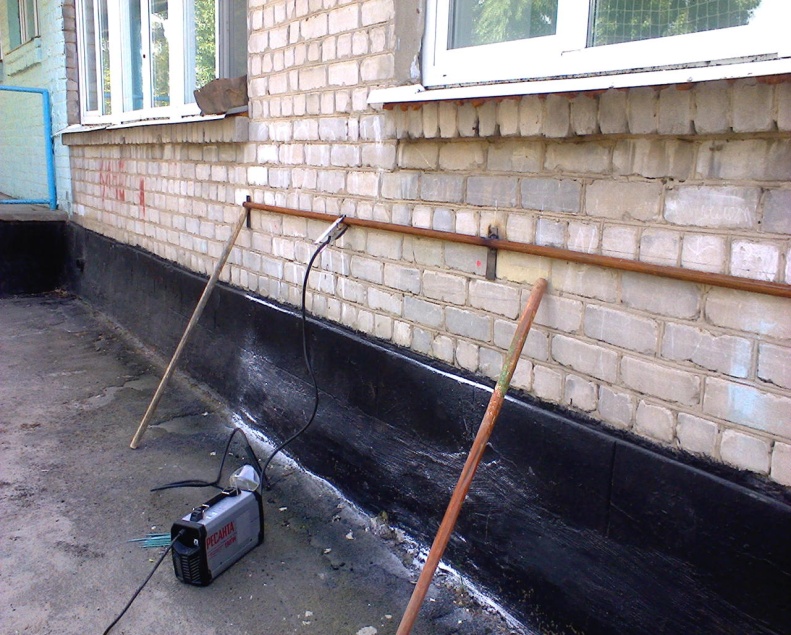 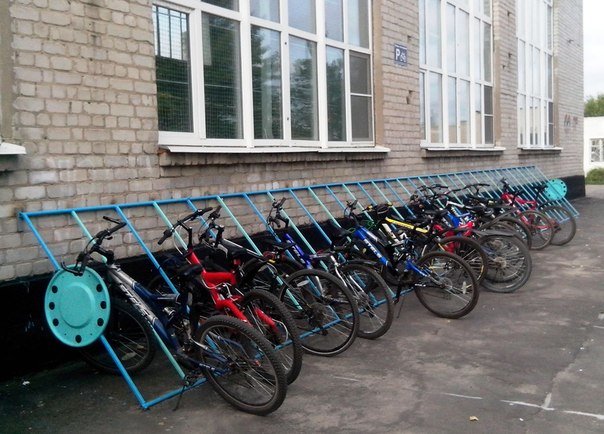 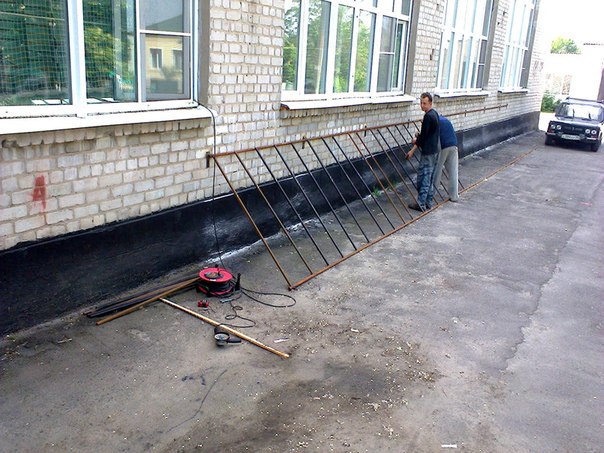 Наименование организацииМУНИЦИПАЛЬНОЕ БЮДЖЕТНОЕ  ОБРАЗОВАТЕЛЬНОЕ УЧРЕЖДЕНИЕ ПАВЛОВСКАЯ СРЕДНЯЯ ШКОЛА №2Ф.И.О., должность лица представляющего проект (инициативу)Казьмина Т.Н учитель физ-рыТелефон, электронный адрес, контактное лицоНазвание проектаНоминация «Здоровье нации»Школьная велопарковка «Лучше, чем пешком»Цели и задачи (проекта или инициативы)Популяризация здорового образа жизни, продвижение велоспорта среди школьников и молодежи путем создания на территории школы велостоянки. Воспитание культуры участников дорожного движения.Краткое описание проекта или инициативыздоровьесбережение ; уменьшение правонарушений, связанных с кражей велосипедов в микрорайоне;облагораживание школьной инфраструктуры;Краткие результаты по итогам реализации проектаПроект осуществлён на 90%. Велопарковка пользуются особой популярностью среди учащихся, родителей и педагогического коллектива более чем 30 велосипедов в каждую смену. Список приложенийФотографии 